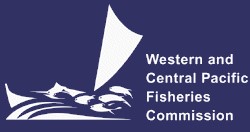 KIRIBATI - CAPACITY DEVELOPMENT PLANKIRIBATI - CAPACITY DEVELOPMENT PLANKIRIBATI - CAPACITY DEVELOPMENT PLANIn accordance with paragraph 5 of CMM 2015-07, a SIDS, Participating Territory, Indonesia or the Philippines may submit a Capacity Development Plan with their dCMR to confirm that they cannot meet a particular obligation that is being assessed in the CMR, due to a lack of capacity.In accordance with paragraph 5 of CMM 2015-07, a SIDS, Participating Territory, Indonesia or the Philippines may submit a Capacity Development Plan with their dCMR to confirm that they cannot meet a particular obligation that is being assessed in the CMR, due to a lack of capacity.In accordance with paragraph 5 of CMM 2015-07, a SIDS, Participating Territory, Indonesia or the Philippines may submit a Capacity Development Plan with their dCMR to confirm that they cannot meet a particular obligation that is being assessed in the CMR, due to a lack of capacity.CCM:  CMM2007-01 attachment K, Annex C-06CCM:  CMM2007-01 attachment K, Annex C-06CCM:  CMM2007-01 attachment K, Annex C-06Obligation: Observer data provisionObligation: Observer data provisionObligation: Observer data provisionCMR reporting year: 2018CMR reporting year: 2018Date submitted: 27th August, 2018i) CCM to clearly identify and explain what is preventing the CCM from meeting that obligationi) CCM to clearly identify and explain what is preventing the CCM from meeting that obligationi) CCM to clearly identify and explain what is preventing the CCM from meeting that obligationThe issue identified in the dCMR is the data issue regarding observer therefore to clear or achieve this obligation in future. As such there is a need for SPC to undertake national consultation to assist Kiribati to address these data gaps as noted.The issue identified in the dCMR is the data issue regarding observer therefore to clear or achieve this obligation in future. As such there is a need for SPC to undertake national consultation to assist Kiribati to address these data gaps as noted.The issue identified in the dCMR is the data issue regarding observer therefore to clear or achieve this obligation in future. As such there is a need for SPC to undertake national consultation to assist Kiribati to address these data gaps as noted.ii) CCM to identify the capacity building assistance needed to allow that CCM to meet that obligation (there may be steps before a CCM can become compliant with the obligation)ii) CCM to identify the capacity building assistance needed to allow that CCM to meet that obligation (there may be steps before a CCM can become compliant with the obligation)ii) CCM to identify the capacity building assistance needed to allow that CCM to meet that obligation (there may be steps before a CCM can become compliant with the obligation)The national consultation on these data gaps can assist Kiribati to meet data requirement as in most cases the gaps relates with unclear or unreadable data upon receiving at SPC. Therefore to address this issue SPC shall visit Kiribati to assist in collecting and verifying data available at national level to clear issue. In addition the opportunity can also provide capacity building at national level to learn from SPC on other related data issues.The national consultation on these data gaps can assist Kiribati to meet data requirement as in most cases the gaps relates with unclear or unreadable data upon receiving at SPC. Therefore to address this issue SPC shall visit Kiribati to assist in collecting and verifying data available at national level to clear issue. In addition the opportunity can also provide capacity building at national level to learn from SPC on other related data issues.The national consultation on these data gaps can assist Kiribati to meet data requirement as in most cases the gaps relates with unclear or unreadable data upon receiving at SPC. Therefore to address this issue SPC shall visit Kiribati to assist in collecting and verifying data available at national level to clear issue. In addition the opportunity can also provide capacity building at national level to learn from SPC on other related data issues.iii) CCM to provide estimates of the costs and/or technical resources associated with such assistance, including, if possible, funding and technical assistance sources where necessaryiii) CCM to provide estimates of the costs and/or technical resources associated with such assistance, including, if possible, funding and technical assistance sources where necessaryiii) CCM to provide estimates of the costs and/or technical resources associated with such assistance, including, if possible, funding and technical assistance sources where necessaryThe estimates cost will be more relates with Travel and DSA cost for SPC to visit Kiribati prior the next TCC in 2019 to undertake this exercise.The estimates cost will be more relates with Travel and DSA cost for SPC to visit Kiribati prior the next TCC in 2019 to undertake this exercise.The estimates cost will be more relates with Travel and DSA cost for SPC to visit Kiribati prior the next TCC in 2019 to undertake this exercise.iv) CCM to set out an anticipated timeframe in which, if the identified assistance needs are provided, that CCM will be able to meet that obligationCCM shall report its progress under the Capacity Development Plan every year in its Annual Report Part IIiv) CCM to set out an anticipated timeframe in which, if the identified assistance needs are provided, that CCM will be able to meet that obligationCCM shall report its progress under the Capacity Development Plan every year in its Annual Report Part IIiv) CCM to set out an anticipated timeframe in which, if the identified assistance needs are provided, that CCM will be able to meet that obligationCCM shall report its progress under the Capacity Development Plan every year in its Annual Report Part IIDepend on the outcome of the assistance provided as required in this capacity assistance plan.Depend on the outcome of the assistance provided as required in this capacity assistance plan.Depend on the outcome of the assistance provided as required in this capacity assistance plan.Anticipated end date for the Plan: (assuming assistance delivery set out herein)                       2020Anticipated end date for the Plan: (assuming assistance delivery set out herein)                       2020